图书馆学生阅读动态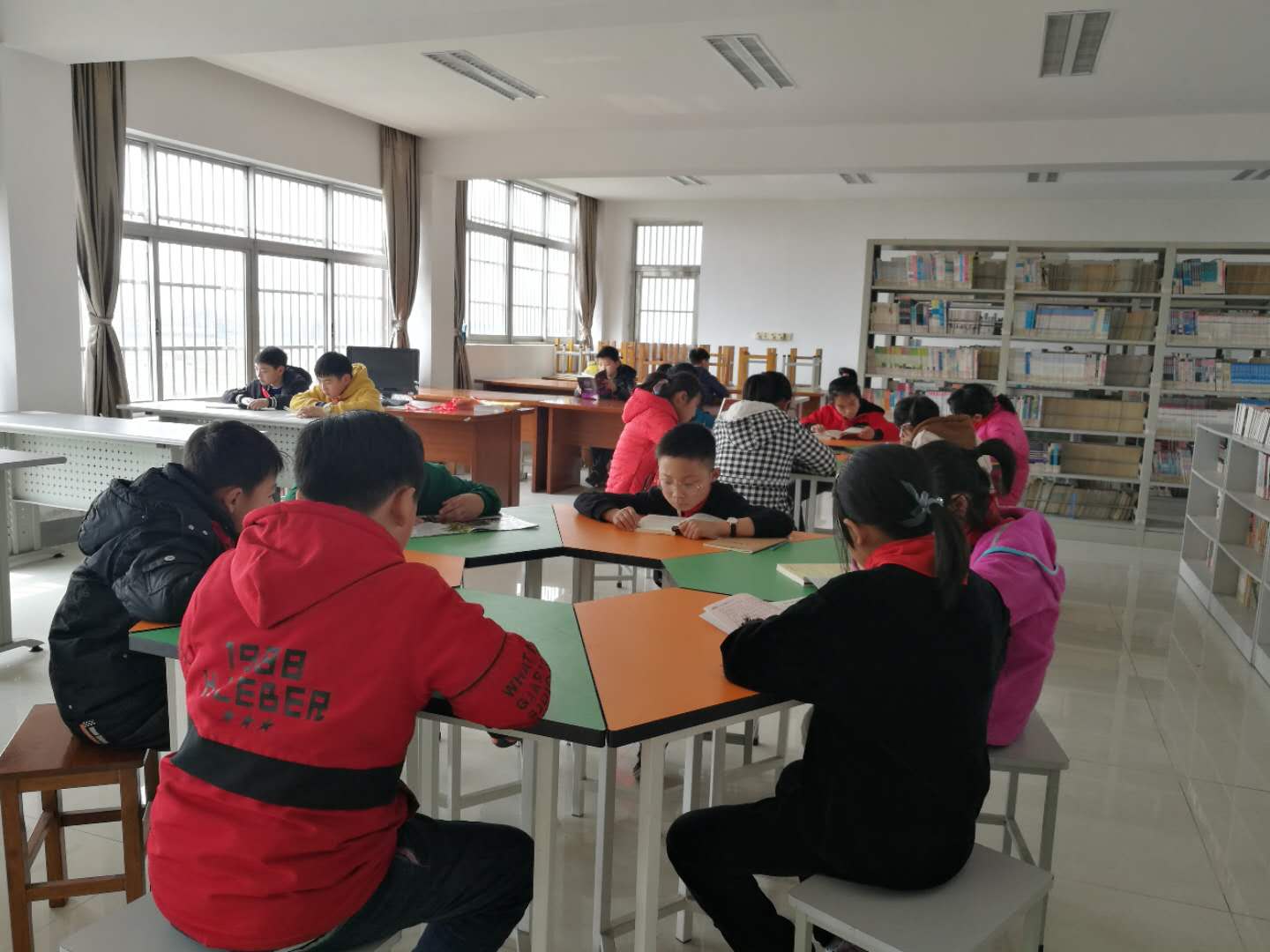 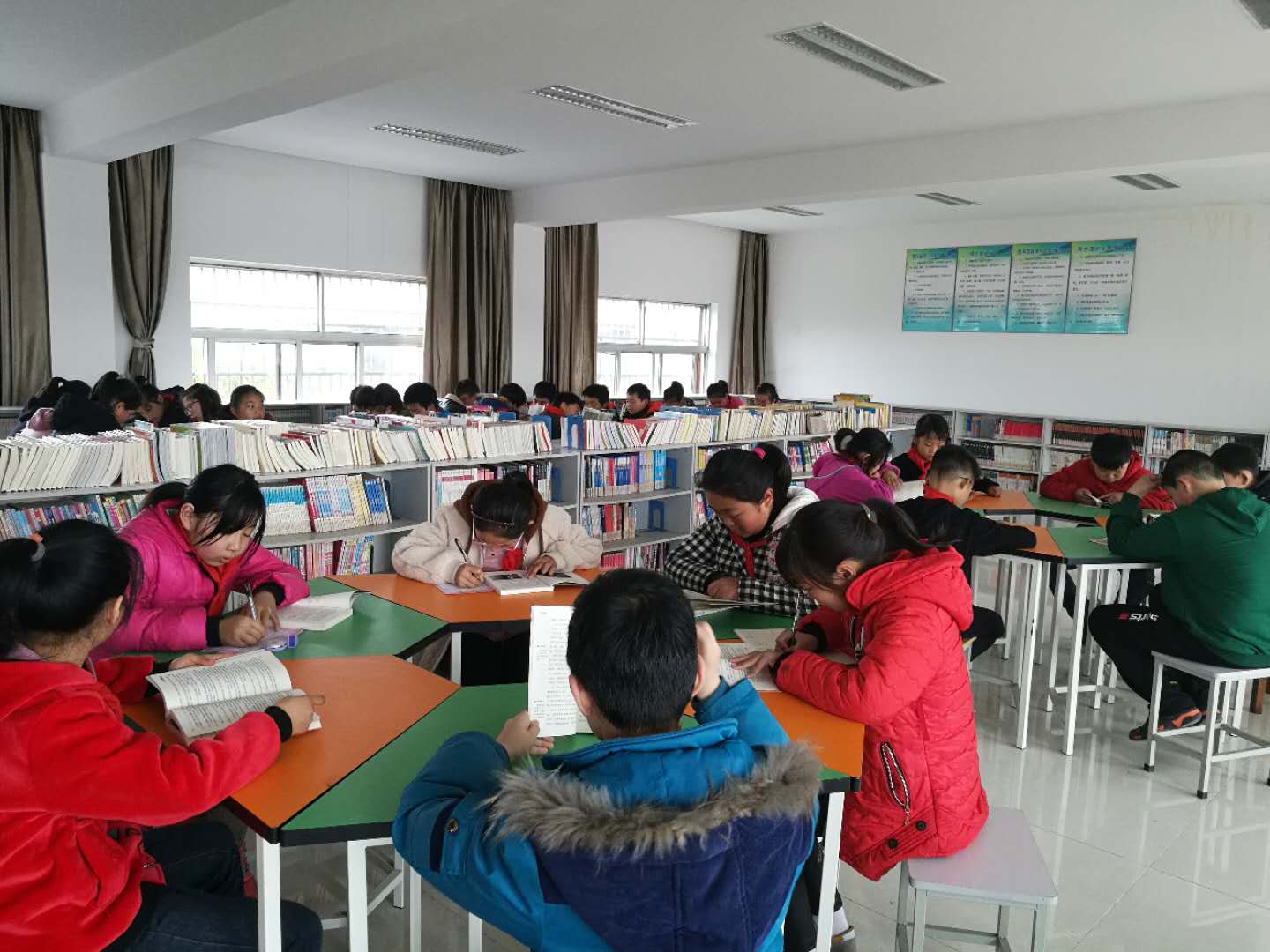 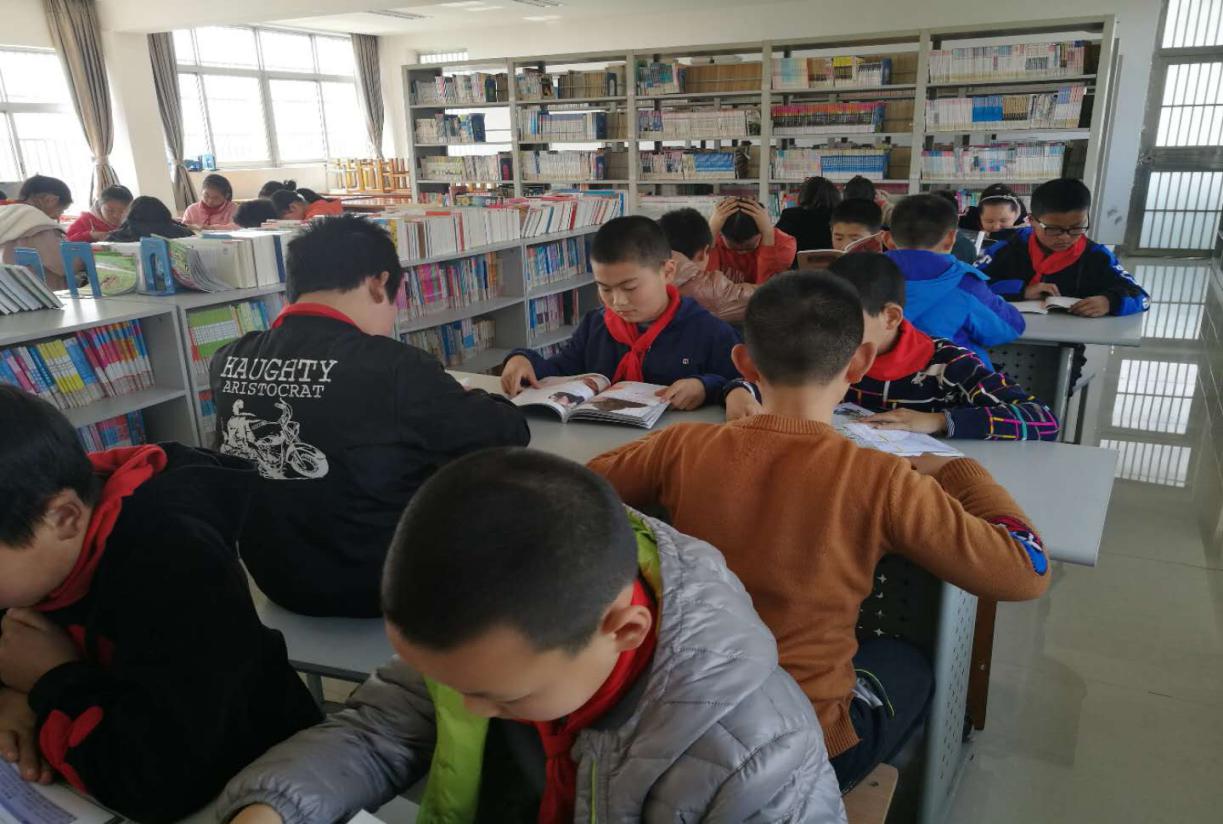 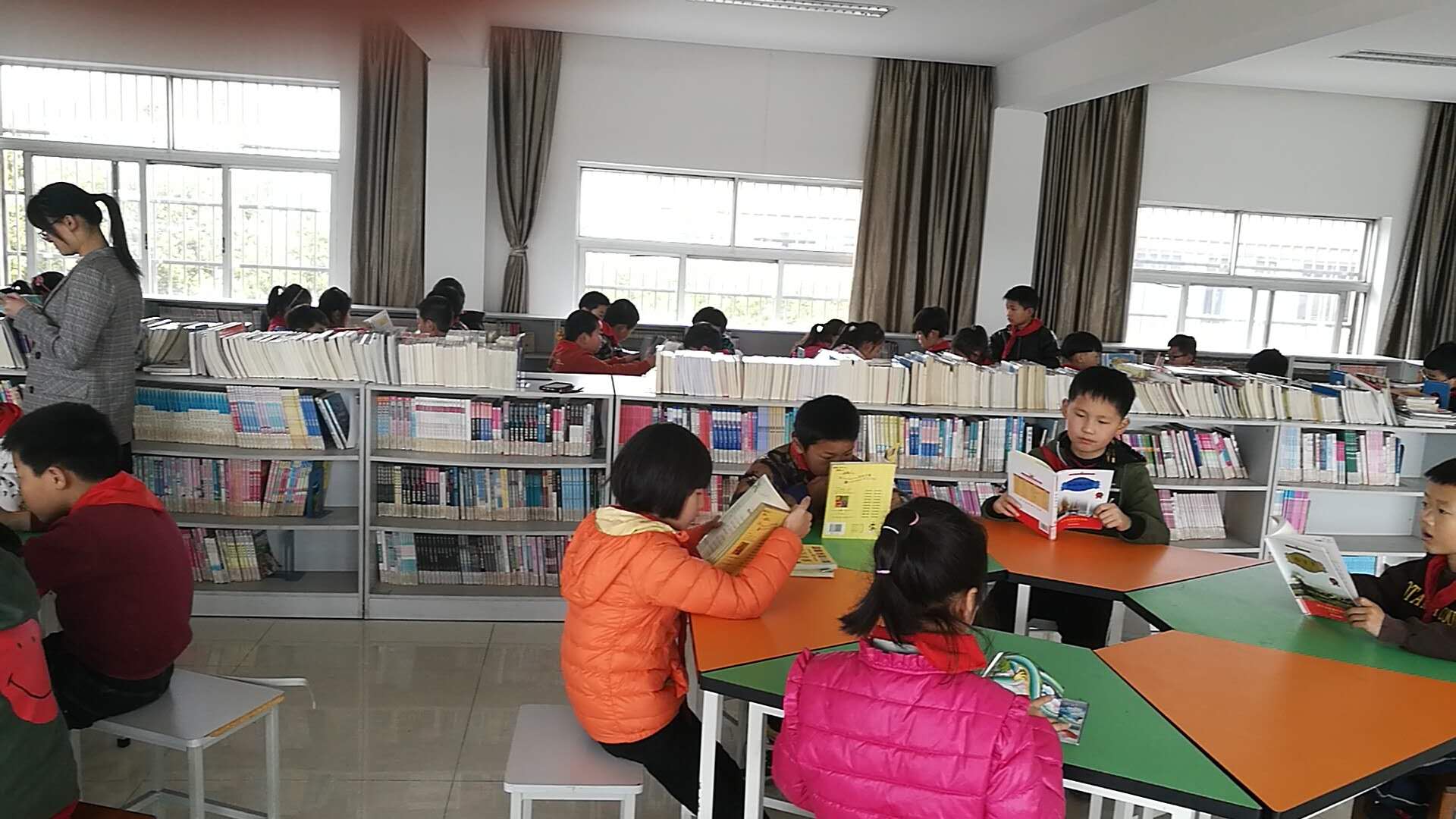 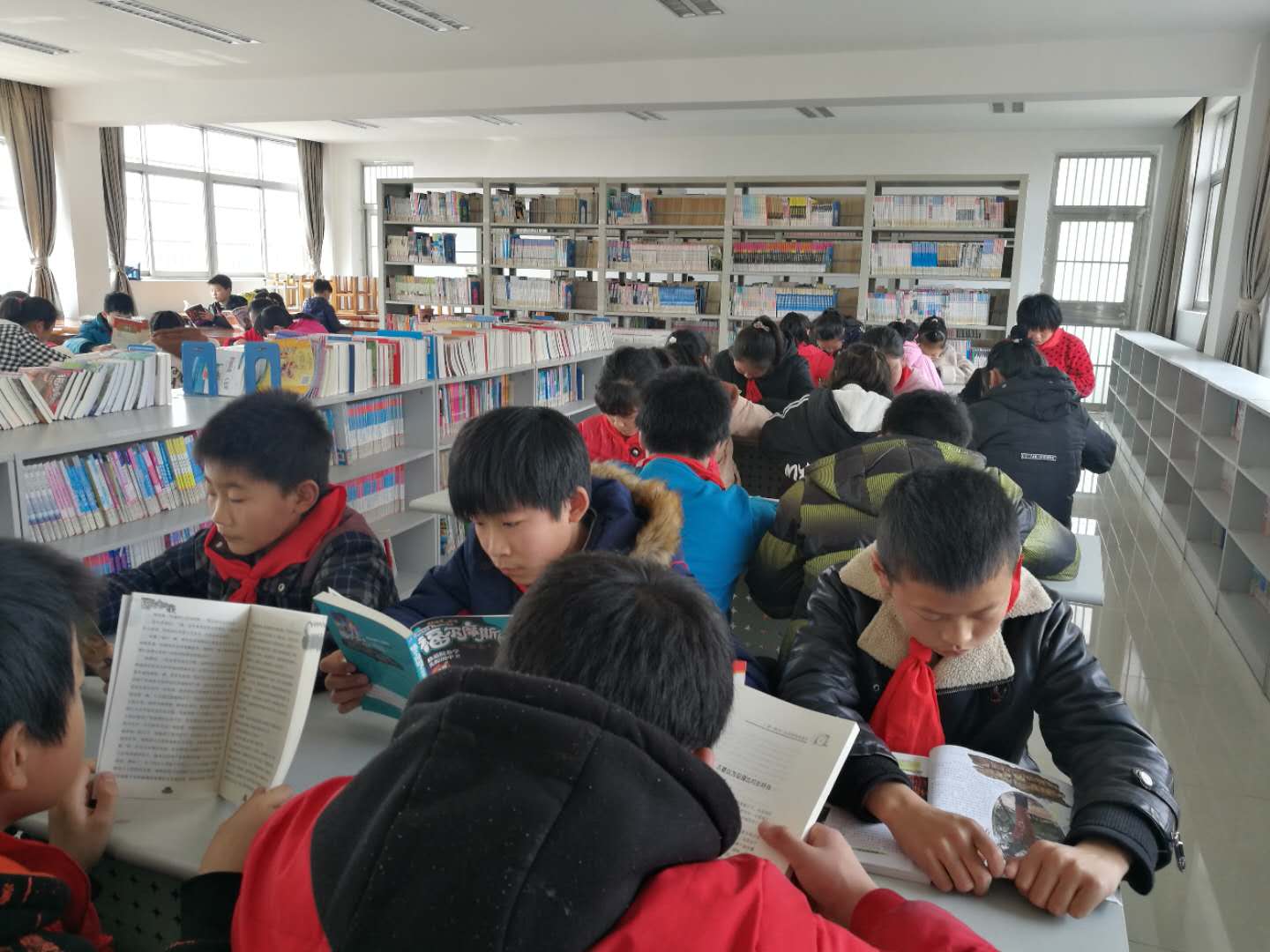 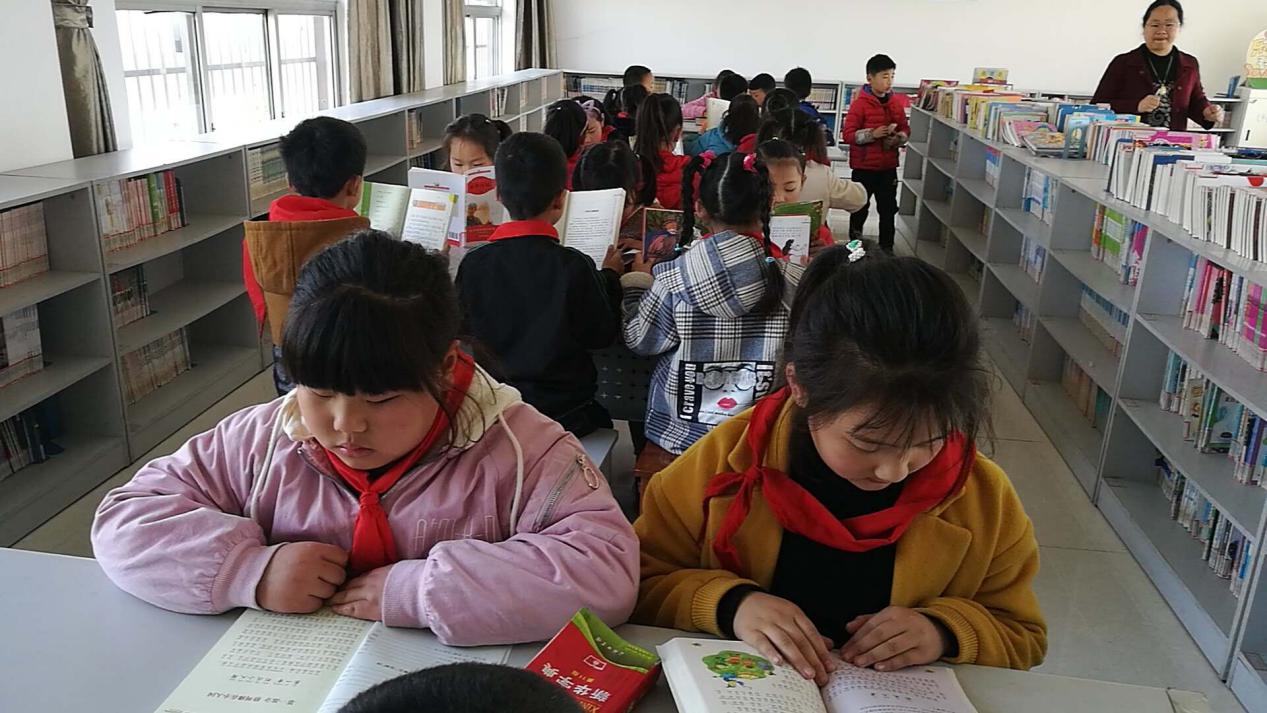 